ABCDEFGH1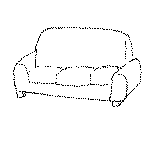 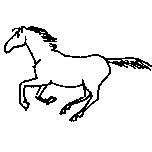 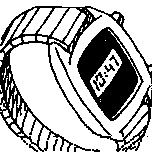 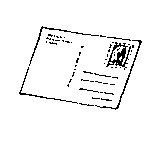 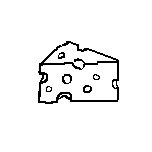 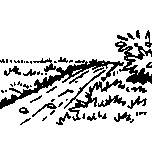 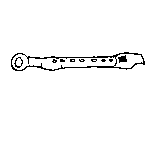 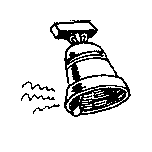 2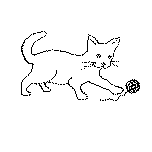 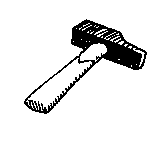 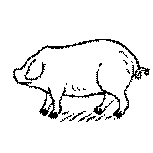 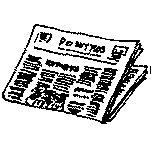 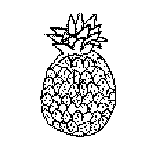 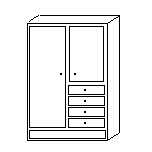 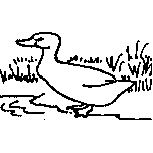 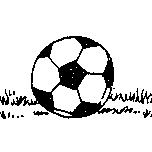 3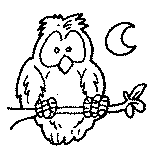 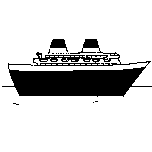 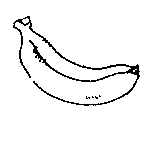 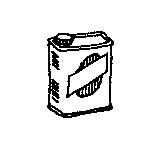 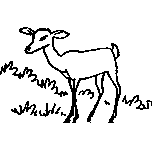 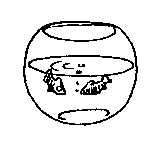 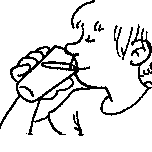 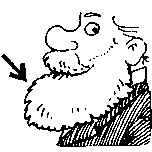 4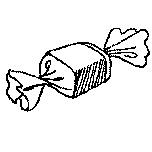 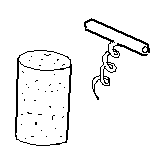 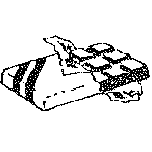 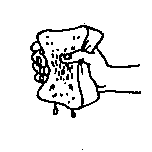 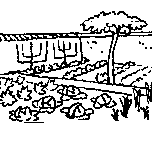 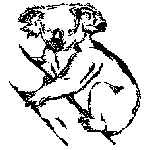 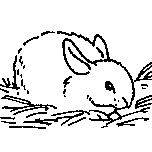 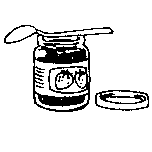 5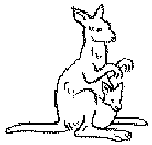 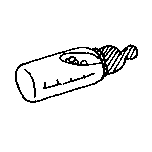 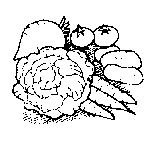 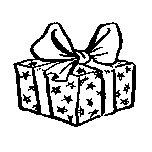 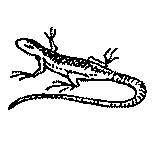 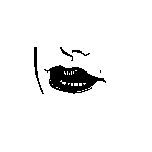 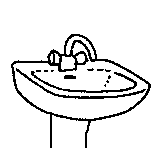 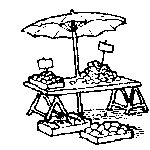 6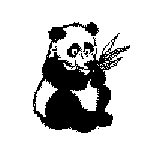 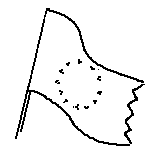 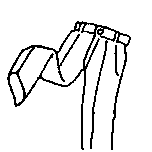 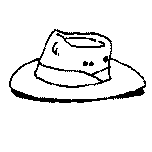 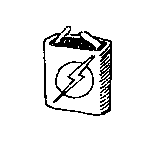 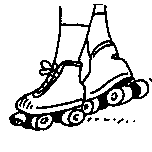 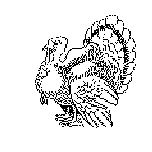 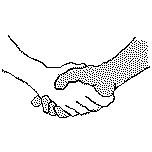 7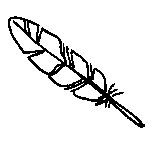 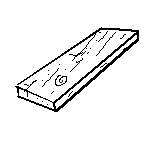 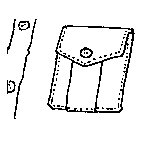 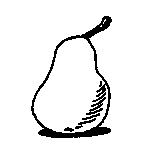 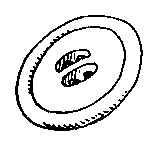 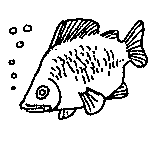 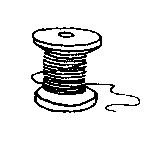 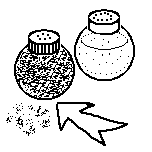 8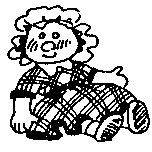 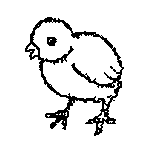 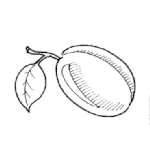 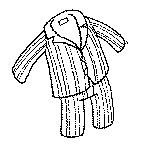 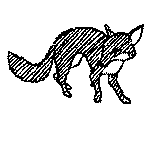 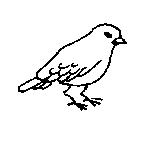 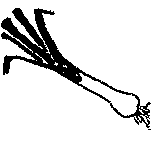 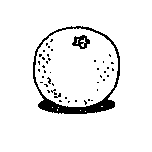 ABCDEFGH1canapéchevalmontreenveloppefromageChemincampagneflûtecloche2chatmarteaucochonjournalananasArmoireplacardcanardballon3Chouettehiboubateaubananebidonbichebocalboirebarbe4bonbonbouchonchocolatépongejardinkoalalapinconfiture5kangouroubiberonlégumescadeaulézardbouchelavabomarché6pandadrapeaupantalonchapeaupilepatinsdindonbonjour7plumeplanchepochepoireboutonpoissonBobine de filpoivre8poupéepoussinprunepyjamarenardoiseaupoireauorange